Supplementary Material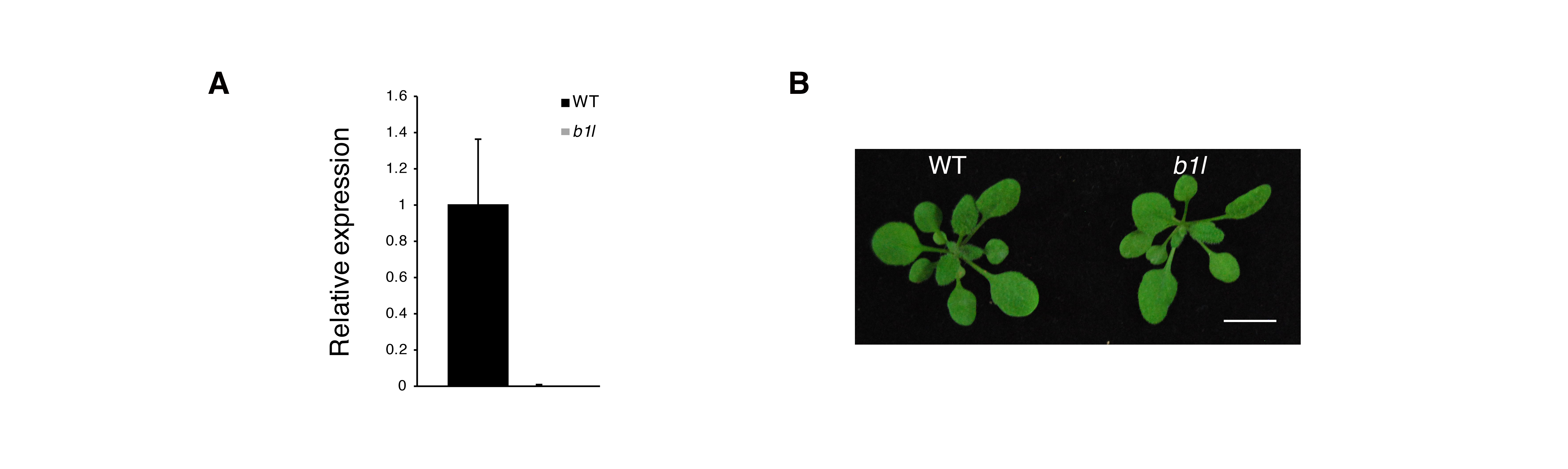 Supplementary Figure 1. B1L expression and phenotypes of b1l mutants that were used in Figure 1. (A) The expression of B1L in wild type (WT) and b1l mutants. Total RNA was extracted from 3-week-old plants and then subjected to qRT-PCR. Actin2/8 was used as a control. The expression of B1L in wild-type was set to 1. The data is shown as means of three independent biological replicates ±SD. (B) The phenotypes of 3-week-old b1l mutant plants. Bar = 1 cm.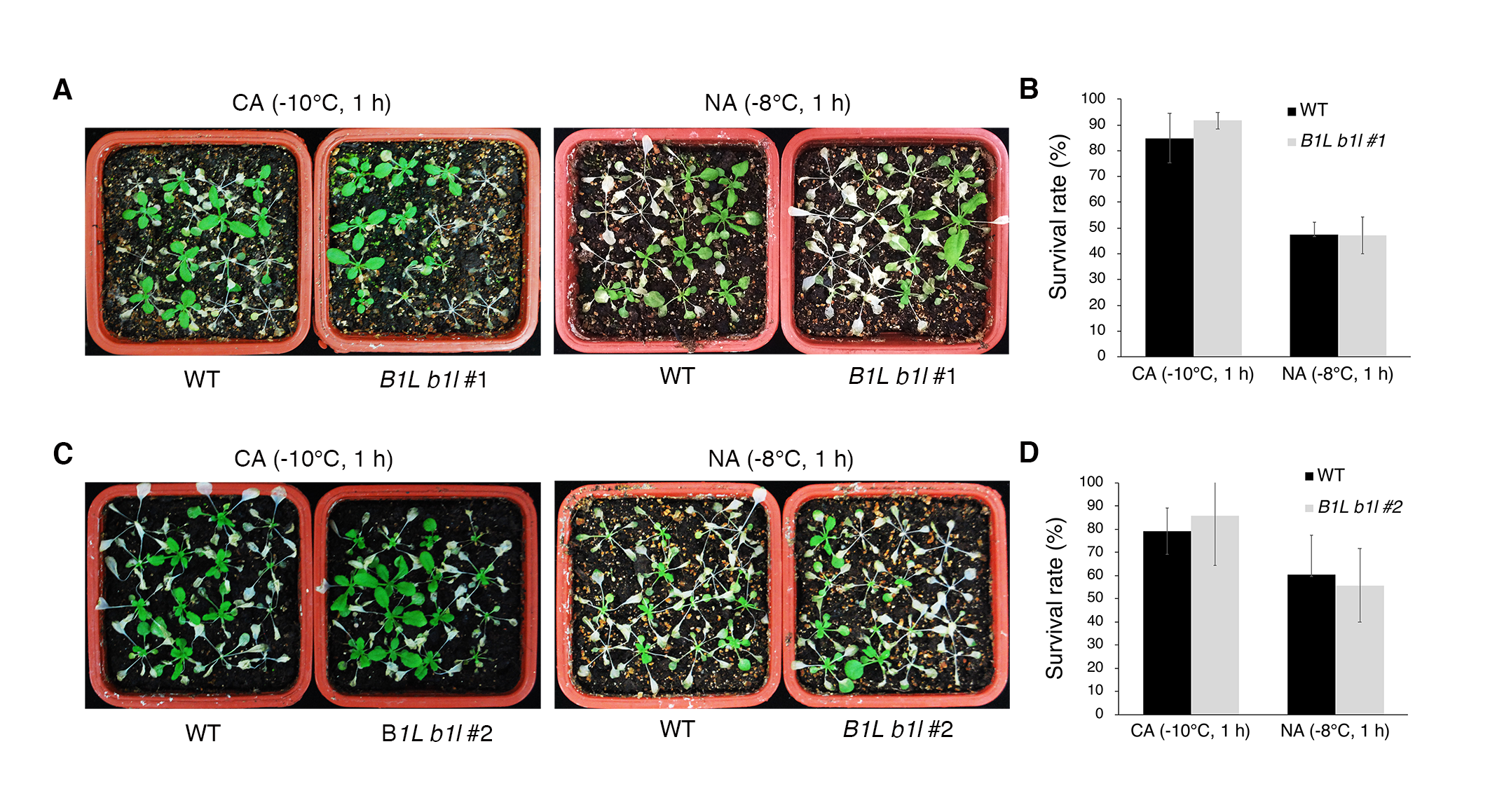 Supplementary Figure 2. Complemented lines with B1L driven by its native promoter (B1L b1l) rescue the freezing-sensitive phenotypes of b1l. Freezing tolerance (A, C) and survival rates (B, D) of wild type and B1L complemented lines B1L b1l #1 and #2 under non-acclimated (NA) or cold-acclimated (CA) conditions. The 3-week-old plants were treated at -8°C for 1 h (NA) or were pretreated at 4°C for 3 days and then treated at -10°C for 1 h (CA). For each line, the survival rate assay was performed with 4 pots of 16 plants and scored five days later. The photos presented one pot of each line. The data are shown as means of three independent biological replicates ± SD.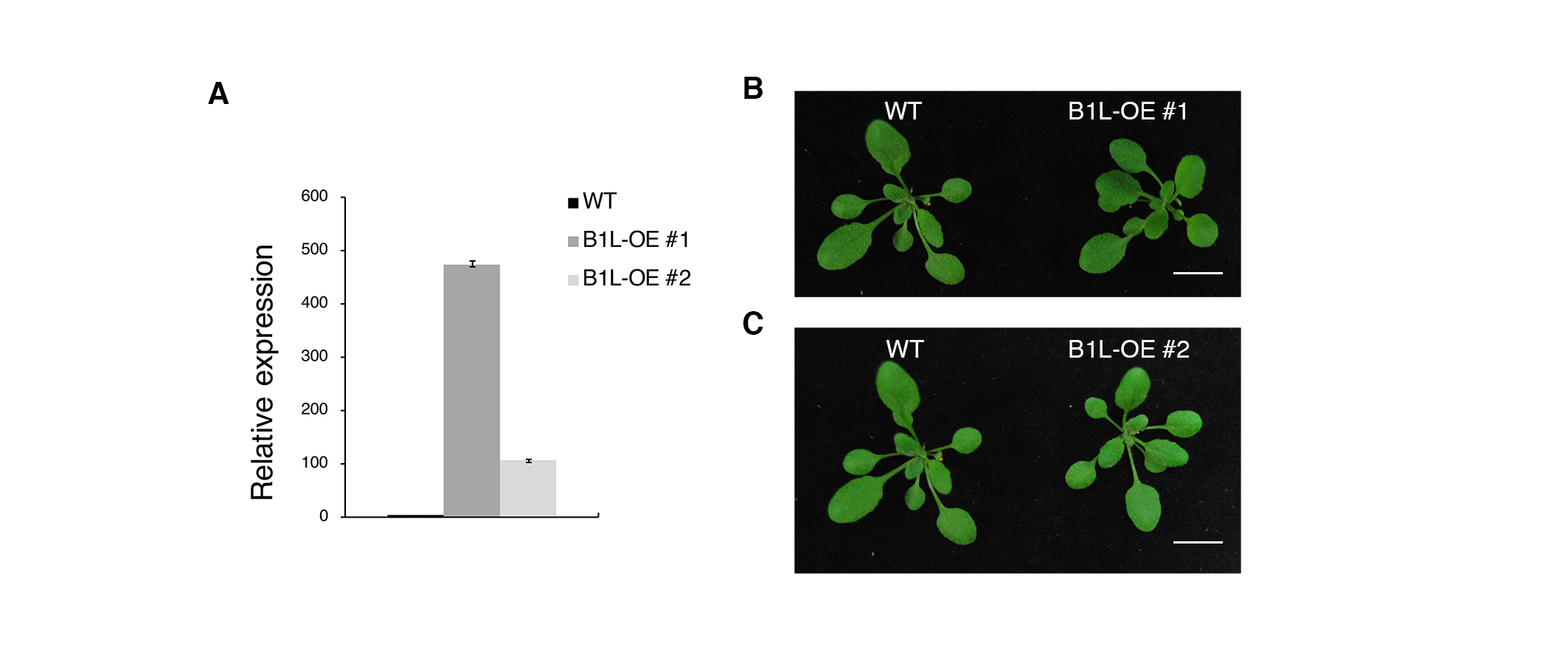 Supplementary Figure 3. B1L expression and phenotypes of B1L-overexpressing plants that were used in Figure 1. (A) The expression of B1L in wild type and B1L-overexpressing transgenic lines B1L-OE #1 and #2. The assays were performed as in figure S1A. (B, C) The phenotypes of 3-week-old B1L-overexpressing transgenic lines B1L-OE #1 and #2. Bar = 1 cm.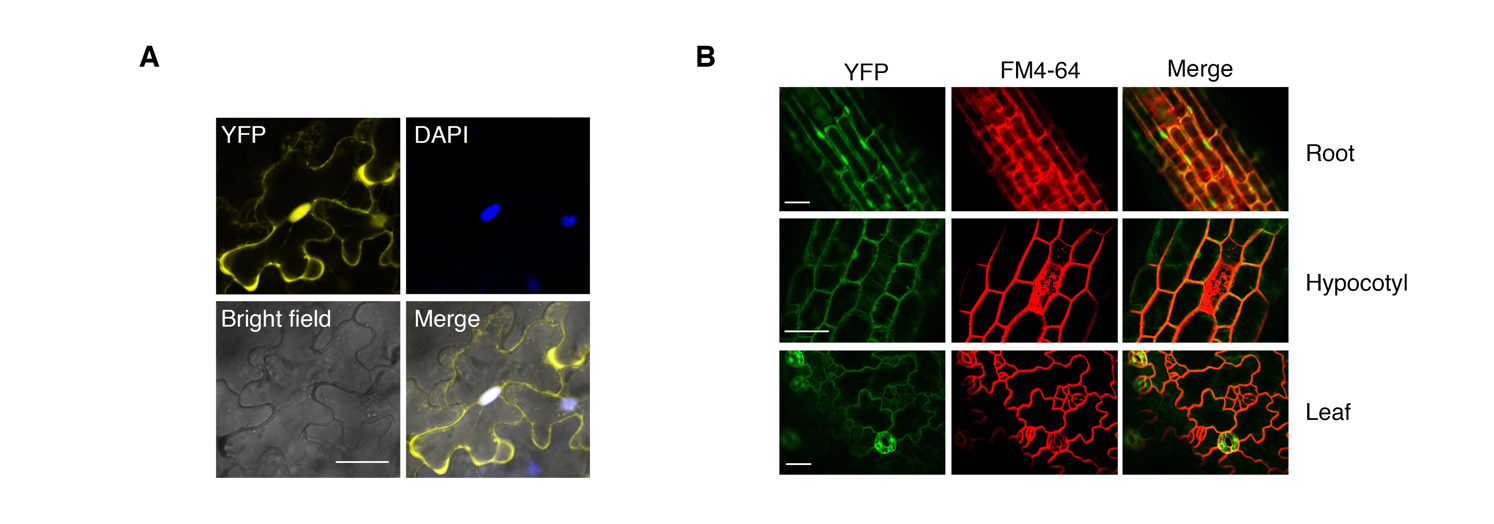 Supplementary Figure 4. 35S:B1L-YFP expressed in Nicotiana benthamiana and Arabidopsis thaliana shows the subcellular localization of B1L. (A) 35S:B1L-YFP transiently expressed in N. benthamiana leaves. (B) 35S:B1L-YFP expressed in the root elongation zone, hypocotyl, and leaf epidermis of 5-day-old A. thaliana (B1L-OE #1). Bar = 50 μm.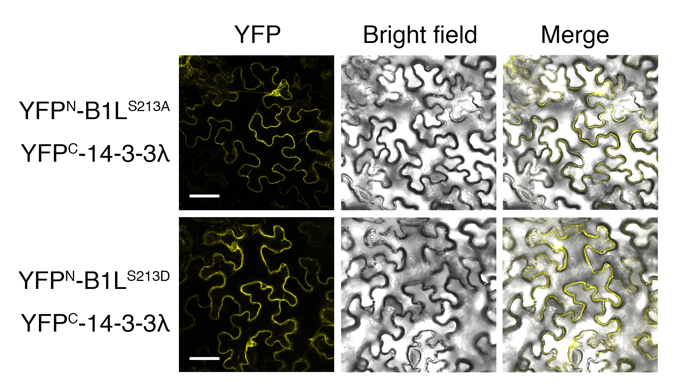 Supplementary Figure 5. 14-3-3λ interacts with B1LS213A and B1LS213D in a bi-molecular fluorescence complementation (BiFC) assay. Plasmids containing Pro35S:YFPN-B1LS213A and Pro35S:YFPC-14-3-3λ or Pro35S:YFPN-B1LS213D and Pro35S:YFPC-14-3-3λ were transiently cotransformed into N. benthamiana leaves. The YFP signals were detected 36 h later. Bar = 50 μm.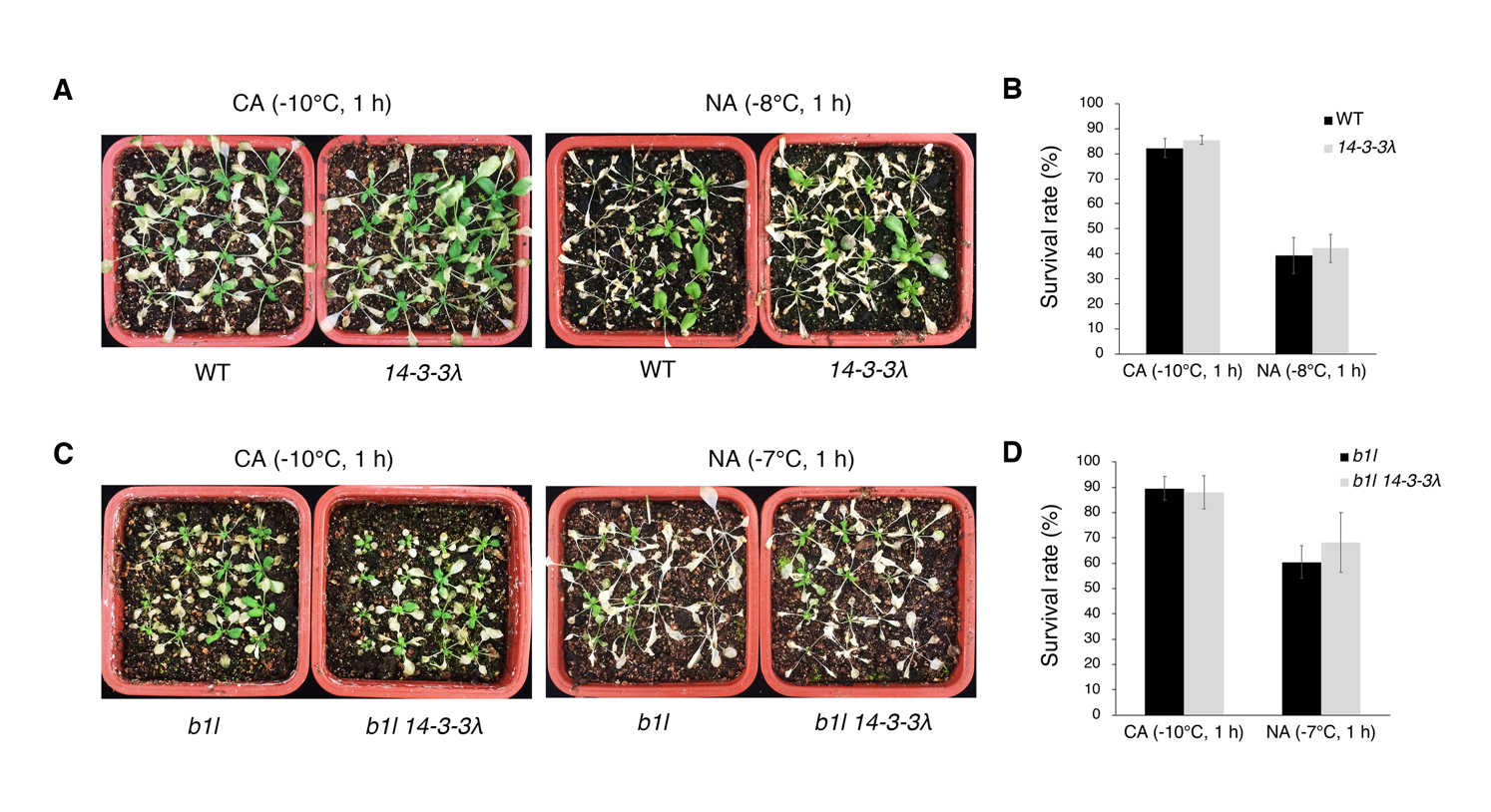 Supplementary Figure 6. 14-3-3λ mutants do not show any significant freezing tolerance. Freezing tolerance (A, C) and survival rates (B, D) of 14-3-3λ and b1l 14-3-3λ mutants under non-acclimated (NA) condition or cold-acclimated (CA) condition. The assays were performed as in Figure S2.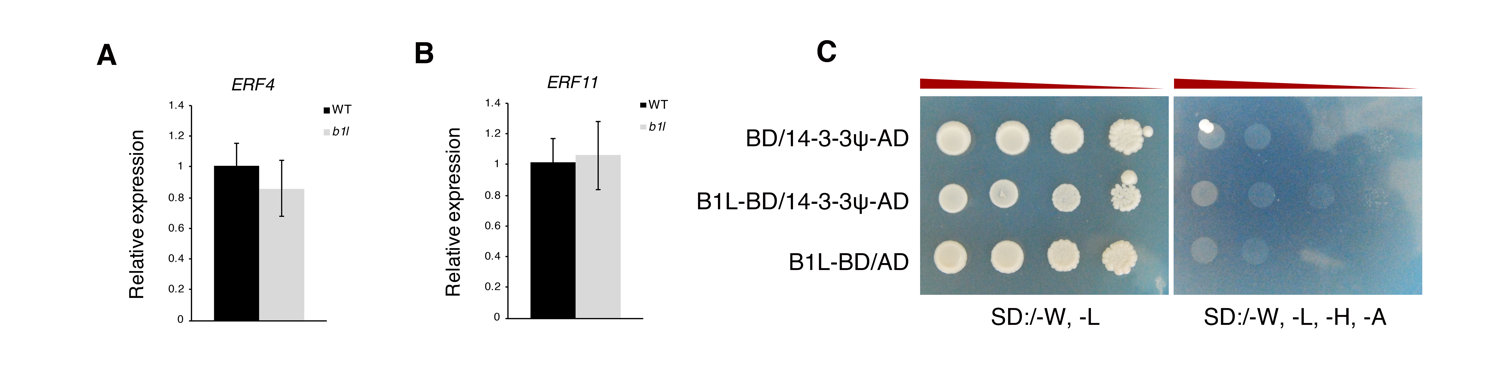 Supplementary Figure 7. B1L does not participate in the ethylene biosynthesis pathway. (A, B) The expression of ethylene response genes ERF4 and ERF11 in wild type and b1l mutant. 12-day-old seedlings that were grown at 23°C were used for analysis. The assays were performed as in Figure S1 A. (C) Yeast two hybrid assay showing that B1L does not interact with 14-3-3ψ.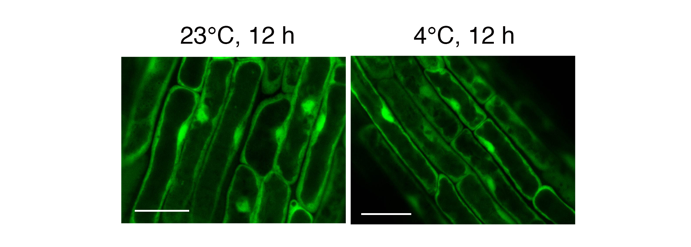 Supplementary Figure 8. The similar subcellular localization of B1L under cold treatment and normal conditions. The 5-day-old transgenic plants expressing B1L-GFP driven by its native promoter (ProB1L:B1L-GFP #1) were pretreated with or without 12 hours at 4°C, and the signals in root elongation zone were visualized under confocal microscopy. Bar = 50 μm.Table S1 Oligonucleotide sequences of primers used in this studyTable S1 Oligonucleotide sequences of primers used in this studyPrimers used for Mutant genotyping Primers used for Mutant genotyping NameSequence 5'-3'b1l-LPAGCCAGCAGAAGATTGTGAAG b1l-RPTCGTATTCAACCACCGATCTC  14-3-3λ-LPTTTGAGCAATATGGG14-3-3λ-RPTTCCGTTGCTCTCTGGTAAC14-3-3κ-LPTCGAGGAACTCACAAACCAAG14-3-3κ-RPAGGCTTGGTTTGGCTCTTAACLB1GCGTGGACCGCTTGCTGCAACTLBb1.3ATTTTGCCGATTTCGGAACPrimers used for B1L plasmids constructingPrimers used for B1L plasmids constructingNameSequence 5'-3'B1L-CDS-FATGCCAGCTACGGATTTTCAAGB1L-CDS-RAAGAGAATCAAGACTCTCAGTTCTProB1L-FTCTTTGTTGTCTTGTGT ProB1L-RCCTCAAAACAGATGCAAAGTGGB1LN -R (amino acids 1-238)ACCATTGCTAGCAACGACATCGTB1LC -F (amino acids 262-382)CCTTGTCAAGACCGTGGATTGCB1LS213A-RTTAGAAGCTGCCCATGATCTTGAAACACTCCB1LS213A-FGATCATGGGCAGCTTCTAAGCAGTTACAAGCB1LS213D-RTTAGAAGCGTCCCATGATCTTGAAACACTCCB1LS213D-FGATCATGGGACGCTTCTAAGCAGTTACAAGCPrimers used for other genes plasmids constructingPrimers used for other genes plasmids constructingNameSequence 5'-3'14-3-3λ-CDS-FATGGCGGCGACATTAGGCAG14-3-3λ-CDS-RCATAGAGTAGTAATAACTCAGCACACACG14-3-3ε-CDS-FATGGCGACGACCTTAAGCAG14-3-3ε-CDS-RATATGCGAGTTTCTGATGATGCAATCBF3-CDS-FATGAACTCATTTTCTGCTTTTTCTGCBF3-CDS-RATAACTCCATAACGATACGTCGPrimers used for qRT-PCR Primers used for qRT-PCR NameSequence 5'-3'B1L-qPCR-FTTTCCCGTTGAATGATGACAAGGB1L-qPCR-RGTTCTGCTTCTCACAATCCGATGGCBF1-qPCR-FGCATGTCTCAACTTCGCTGACBF1-qPCR-RATCGTCTCCTCCATGTCCAGCBF2-qPCR-FTGACGTGTCCTTATGGAGCTACBF2-qPCR-RCTGCACTCAAAAACATTTGCACBF3-qPCR-FGATGACGACGTATCGTTATGGACBF3-qPCR-RTACACTCGTTTCTCAGTTTTACAAACCOR15a-qPCR-FGGCGTATGTGGAGGAGAAAGCOR15a-qPCR-RCCCTACTTTGTGGCATCCTTAGCOR15b-qPCR-FAAAGCAGAGTGGTGTTGGTACCGTCOR15b-qPCR-RTCATCGAGGATGTTGCCGTCACTTCOR47-qPCR-FCAGTGTCGGAGAGTGTGGTGCOR47-qPCR-RACAGCTGGTGAATCCTCTGCRD29A-qPCR-FGCCGAGAAACTTCAGATTGGRD29A-qPCR-RCCATTCCTCCTCCTCCTTTCERF4-qPCR-FTTTTGGACCTGATGGGGATCGGTA ERF4-qPCR-RGCGATCTAAACGCCGATGTCACAG ERF11-qPCR-FGCCGCTCGTGCCTACGACAA ERF11-qPCR-RCCACGGTGCTGCTCTGGCTC ACTIN2/8-qPCR-FGGTAACATTGTGCTCAGTGGTGGACTIN2/8-qPCR-RAACGACCTTAATCTTCATGCTGCPrimers used for RT-PCR Primers used for RT-PCR NameSequence 5'-3'B1L-RT-PCR-FTTTCCCGTTGAATGATGACAAGGB1L-RT-PCR-RGTTCTGCTTCTCACAATCCGATGGβ-TUBLIN-RT-PCR-FCGTGGATCACAGCAATACAGAGCCβ-TUBLIN-RT-PCR-RCCTCCTGCACTTCCACTTCGTCTTC